Wakacyjne podróże , miejsca letniego wypoczynku. Przymomnienie dzieciom regionów Polski takich jak morze, góry, pojezierza.  Rodzice wskazuja na mapie poszczególne miejsca. Dziecko  mówi i wskazuje gdzie by chciało się wybrać w podróż oraz wymienia z czym się kojarzą dane kierunki wycieczki. 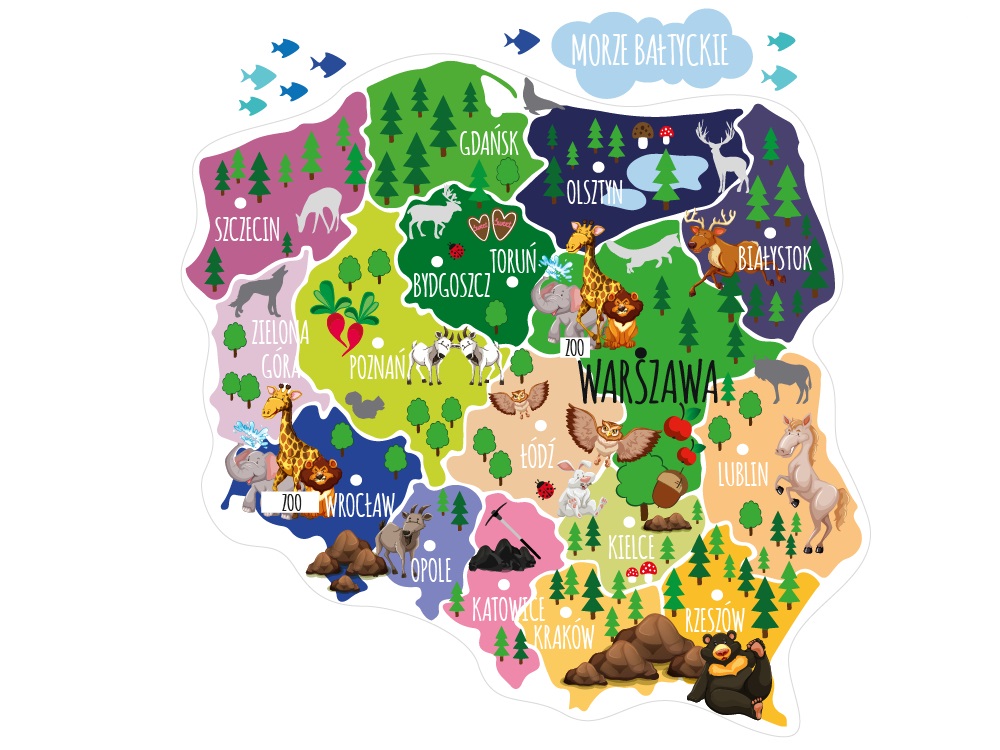 2). Zabawa ruchowa- podróże: Rozmowa na temat środków transportu jakimi można wybrać się w wakacyjną podróż. Samochód:- zabawa orientacyjno – porządkowa- rodzic przygotowuje dwie kartki ( zielona i czerwona ). Gdy rodzic unosi zieloną kartkę dziecko udaje samochód. (porusza się na palcach i wibruje wargami), gdy rodzic uniesie czerwoną kartkę samochód wjeżdża do garażu.  Zabawa bieżna – samolot:  Rodzic włącza skoczną muzykę. Gdy muzyka gra, dziecko biega z rozłożonymi ramionami naśladując lot samolotu.  Na pauzę  w nagraniu dziecko zatrzymuje się i kuca – samolot ląduje.  Ćwiczenia mięśni brzucha – rowerek: dzieci kładą się na plecach unoszą w górę nogi i na przemian zataczają okrężne koła, udając jazdę rowerem. Ćwiczenia tułowia -  spływ kajakiem:   Rodzic z dzieckiem w parze, siadają naprzeciw siebie tak aby wzajemnie ich stopy się stykały- pochylają się raz do przodu, raz do tyłu. Ćwiczenia relaksujące – na szlaku:  Dzieci maszerują, cicho stawiając stopy powietrze ustami opuszczając ramiona. Wdychają powietrze nosem, jednocześnie unosząc ramiona. Wydychają powietrze ustami – opuszczając ramiona. 3). Wakacyjne  aktywności.Rodzic pyta dziecka jak można spędzać czas będąc w górach, nad morzem czy też jeziorem. Do poniższych obrazków dziecko dopasowuje odpowiednie podpisy.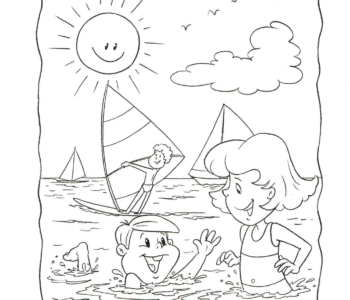 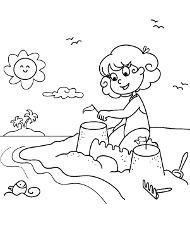 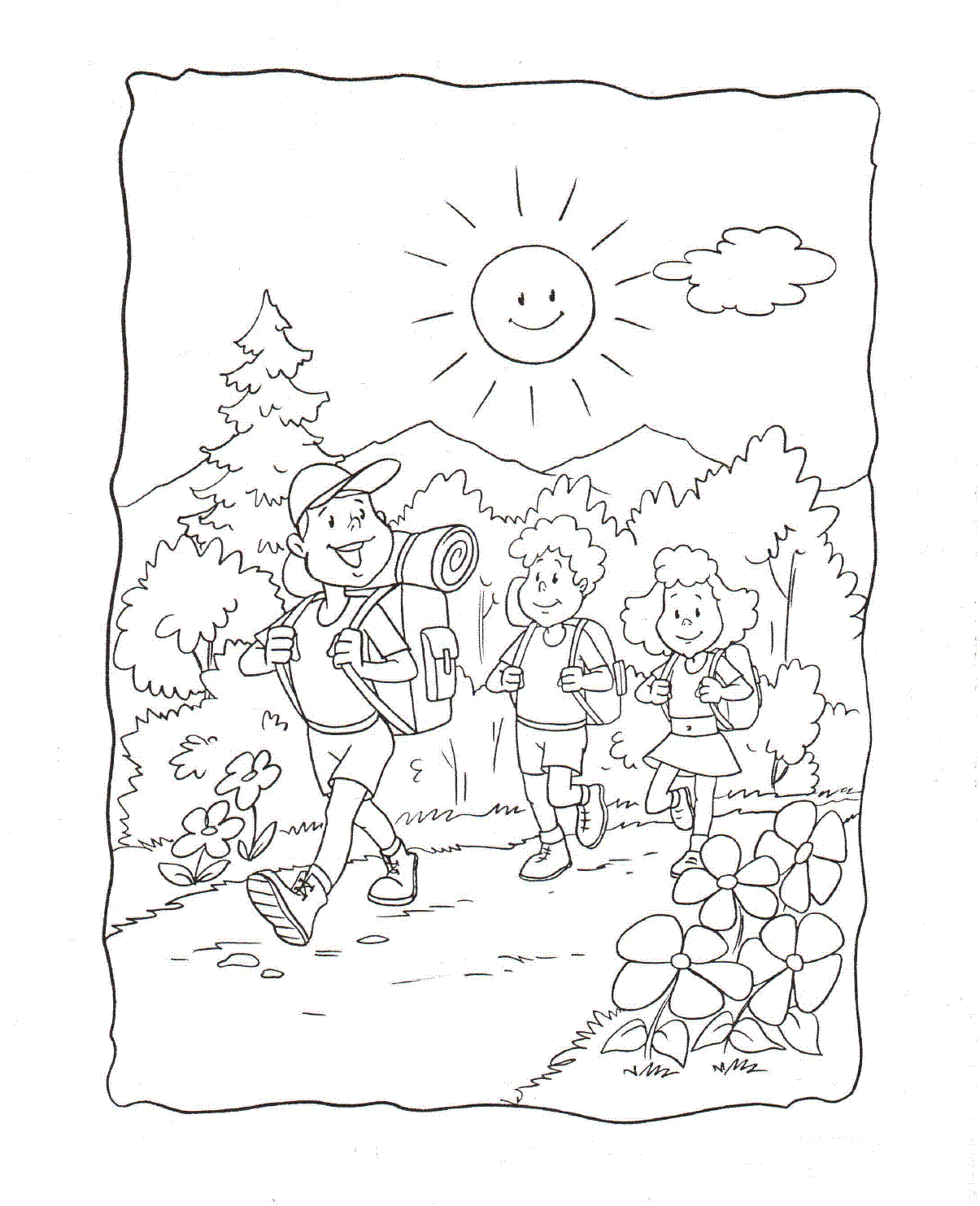 4). Przyjrzyj się poniższym obrazkom i znajdź różnice.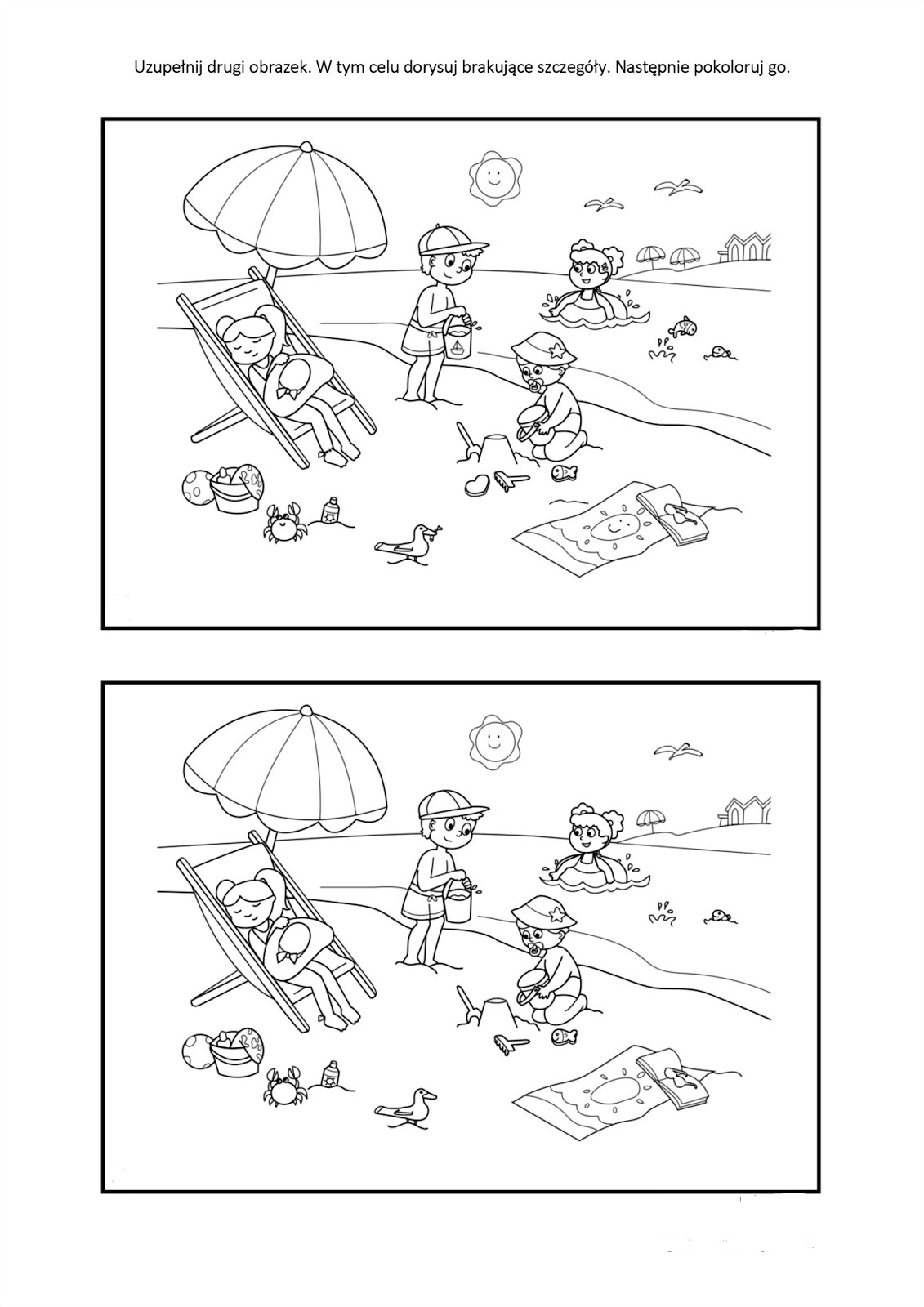 5). Zagraj w grę . https://www.miniminiplus.pl/oli-i-luna/gry/oli-i-luna-zwiedzaja-swiat6) . Karty pray:6- latki – cz . 5 nr 77, 76, 785- latki – cz. 67, 68MORZEMORZEJEZIOROGÓRY